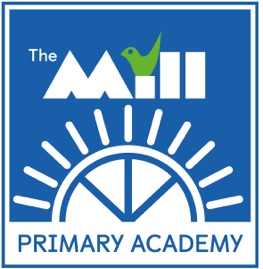 www.themill-tkat.org Year 5 – Term 1 - Homework MedleyChoose your homework from the menu below:The Peri-ometer suggests the difficulty or challenge the homework may offer. You are expected to complete at least one task each week.You should attempt at least one ‘EXTRA HOT’ task!Writing (5 house points)What is de-forestation?  Research the points of view and write a persuasive argument for or against itMaths (5 house points)What % of the world is rainforests?  How many tonnes of timber is cut down each year? Create a number fact poster for the rainforestResearch and Writing (3 house points)Research and write about an animal in the rainforest – habitat, features etcResearch and Writing(3 house points)Apart from timber, what else can we learn from rainforest habitats, plants and native people?Art and Research(2 house points)Draw and label the features of a native rainforest plant.Research(2 house points)Why are rainforests important?Art and Design(2 house points)Create a poster about rainforest facts Research and Design(1 house points)Create a word search which includes at least 25 rainforest keywordsResearch(1 house points)What does this logo mean?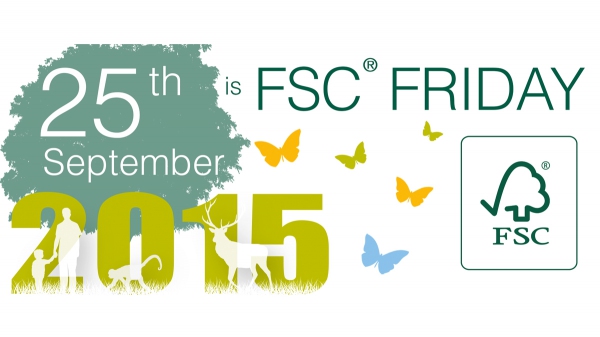 Research(1 house points)Look around your house – Write a list of all the different products made of paper, card or woodHomework is set every Friday and is expected to be returned by the following Wednesday. Along with this Homework Medley you will be expected to practice and learn your weekly spellings, times tables and complete the maths tasks specific to that week’s learning.